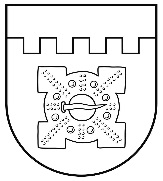 LATVIJAS REPUBLIKADOBELES NOVADA DOMEBrīvības iela 17, Dobele, Dobeles novads, LV-3701Tālr. 63707269, 63700137, 63720940, e-pasts dome@dobele.lvDOMES ĀRKĀRTAS SĒDES PROTOKOLSDobelē2021. gada 4. oktobrī									Nr. 10Sēde sasaukta plkst.15.00Sēdi atklāj plkst.15.00Sēdes audioieraksts publicēts Dobeles novada pašvaldības mājaslapā: http://www.dobele.lv/lv/content/domes-sedesSēdi vada – novada domes priekšsēdētāja vietnieks izglītības, kultūras, sporta un sociālo lietu jomā Viesturs Reinfelds Protokolē – sēžu protokolu vadītāja Dace RiterfeltePiedalās deputāti:Ģirts Ante, Sarmīte Dude, Māris Feldmanis, Edgars Gaigalis, Ivars Gorskis, Gints Kaminskis, Linda Karloviča, Edgars Laimiņš, Sintija Liekniņa, Ainārs Meiers, Sanita Olševska, Andris Podvinskis, Dace Reinika, Guntis Safranovičs, Andrejs Spridzāns, Ivars Stanga, Indra ŠpelaNepiedalās Kristīne Briede – personīgu iemeslu dēļ.Sēdē piedalās pašvaldības administrācijas, iestāžu darbinieki un citi:vecākais datortīklu administrators G.Dzenis pieslēgumā ZOOM platformā: izpilddirektors A.Vilks, izpilddirektora vietnieks G.Kurlovičs, iekšējā auditore S.Rasiņa, Juridiskās nodaļas juriste A.Pole-Grinšpone, personāla vadītāja I.Nagliņa, Finanšu un grāmatvedības nodaļas vadītāja J.Kalniņa, sabiedrisko attiecību speciāliste S.Savicka, Izglītības pārvaldes vadītāja A.Didrihsone, Attīstības un plānošanas nodaļas vadītāja L.Šereiko, pašvaldības policijas priekšnieka vietnieks A.Lukša, Komunālās nodaļas komunālinženiere E.Namsone, Sociālā dienesta vadītājas vietniece A.Meņkova, Kultūras un sporta pārvaldes vadītāja M.Krūmiņa, PIUAC direktore B.Tivča, vecākā konsultante Dz.Matisone, Dobeles pagasta pārvaldes vadītāja D.Škorņika, Auru pagasta pārvaldes vadītājs J.Ozoliņš, Bērzes pagasta pārvaldes vadītājs J.Kronbergs, Dobeles Bāriņtiesas priekšsēdētāja S.Lapinska –Leiere, priekšsēdētāja padomnieks ATR īstenošanā A.Draudiņš, Auces administrācijas Finanšu nodaļas vadītāja I.Ozoliņa un grāmatvede O.Bārzdiņa, nekustamā īpašuma speciālists G.Memmēns un attīstības nodaļas vadītājs I.Matvejs, Sociālā dienesta vadītāja E.Mežule, Bāriņtiesas priekšsēdētāja I.Vikštrema, izglītības, kultūras un sporta nodaļas vadītāja V.Zvirbule, sabiedrisko attiecību speciāliste G.Šēfere-Šteinberga, laikraksta “Zemgale” redaktore I.Cehanoviča u.c.Viesturs Reinfelds informē par sešiem ārkārtas sēdes darba kārtības jautājumiem uz personu grupas iesnieguma pamata.Darba kārtība:Viesturs Reinfelds aicina sākt darba kārtības jautājumu izskatīšanu.1.§Dobeles novada domes priekšsēdētāja atbrīvošana no amata saistībā ar uzticības zaudēšanu(I.Gorskis, V.Reinfelds)Ivars Gorskis informē, ka deviņi Dobeles novada domes deputāti iesnieguši iesniegumu domei, izmantojot likumā "Par pašvaldībām" noteiktās domes deputātu tiesības pieprasīt sasaukt domes ārkārtas sēdi un izlemt jautājumus par domes priekšsēdētāja un domes priekšsēdētāja vietnieku atbrīvošanu no amatiem saistībā ar uzticības zaudēšanu, pieprasa sasaukt Dobeles novada domes ārkārtas sēdi ar šādu sēdes darba kārtību. Nosauc 1.darba kārtības punktu un 2.punktu.Viesturs Reinfelds norāda, ka tiek izskatīts 1.punkts.Ivars Gorskis atbild, ka viņš runā par ārkārtas sēdes sasaukšanas iemesliem un šodien mēs runāsim par visas domes vadības nomaiņu. Paskaidro, ar ko ir saistīta uzticības zaudēšana domes priekšsēdētājam un domes priekšsēdētāja vietniekiem:1.Sistemātiska prettiesisku domes lēmumu projektu virzīšana apstiprināšanai uz domes sēdi un apstiprināšana domes sēdē;2.Vides aizsardzības un reģionālās attīstības ministrijas sniegto atzinumu neievērošana un neizpilde attiecībā uz domes izdotajiem saistošajiem noteikumiem, nenodrošinot to atbilstību ārējiem normatīvajiem aktiem;3.Vides aizsardzības un reģionālās attīstības ministrijas sniegto atzinumu neievērošana un neizpilde attiecībā uz domes pieņemtajiem lēmumiem, nenodrošinot to atbilstību ārējiem normatīvajiem aktiem. Tādējādi attiecībā uz iepriekš minēto konstatējama sistemātiska Valsts pārvaldes iekārtas likuma 10.panta pirmajā daļā noteiktā likumības principa neievērošana, proti, minētā tiesību norma nosaka, ka valsts pārvalde ir pakļauta likumam un tiesībām. Tā darbojas normatīvajos aktos noteiktās kompetences ietvaros. Valsts pārvalde savas pilnvaras var izmantot tikai atbilstoši pilnvarojuma jēgai un mērķim.4.Atbilstošu pasākumu neveikšana pašvaldības administrācijas darbības tiesiskuma un lietderības kontroles īstenošanas jomā. Tādējādi netiek piemēroti valsts pārvaldes principi, proti, netiek pārbaudīts iestāžu un amatpersonu rīcības tiesiskums un lietderība, pārkāpjot Valsts pārvaldes iekārtas likuma 11.panta pirmās daļas 2.punktu;5.Bezdarbība un/vai nepietiekoši intensīva darbības jautājumu izskatīšana, kas saistīti ar pašvaldības struktūras veidošanu, pašvaldības amatpersonu iecelšanu amatos, iekšējo un ārējo normatīvo aktu izstrādi, pārskatīšanu un apstiprināšanu, pašvaldības nākamā gada budžeta projekta izstrādi. Tādējādi netiek ievērots Valsts pārvaldes iekārtas likuma 10.panta desmitajā daļā noteiktais efektivitātes princips, kurš nosaka, ka Valsts pārvaldi organizē pēc iespējas efektīvi. Valsts pārvaldes institucionālo sistēmu pastāvīgi pārbauda un, ja nepieciešams, pilnveido, izvērtējot arī funkciju apjomu, nepieciešamību un koncentrācijas pakāpi, normatīvā regulējuma apjomu un detalizāciju un apsverot deleģēšanas iespējas vai ārpakalpojuma izmantošanu;6.Lielas daļas domes deputātu nepiesaistīšana pašvaldībai svarīgu jautājumu apspriešanā un izlemšanā, šos lēmumus pēc būtības neapspriežot un neapstiprinot diskusiju rezultātā pašvaldības institūcijās.Paskaidro iepriekš minētos punktus. Ir pagājušas 100 dienas un, izvērtējot jaunās vadības darbību, lai secinātu – vai vadība spēj sekmīgi vadīt, vai nespēj, diemžēl jāsecina, ka ievēlētā domes vadība nespēj sekmīgi vadīt domes un pašvaldības darbu, redzam un konstatējam nevis augšupejošu, bet lejupejošu darbības līkni, ar katru dienu vadība sāk strādāt arvien sliktāk. Galvenie iemesli – bezdarbība vai nepietiekošas darbības jautājumu izskatīšanā, kas saistīti ar pašvaldības struktūras veidošanu, pašvaldības amatpersonu iecelšanu amatos, iekšējo un ārējo normatīvo aktu izstrādi, pārskatīšanu un apstiprināšanu, pašvaldības nākamā gada budžeta projekta izstrāde, VARAM sniegto atzinumu neievērošana. Šajos trīs darba mēnešos, kā to savā intervijā ir atzinis arī jaunais domes priekšsēdētāja konsultants, praktiski nav izdarīts gandrīz nekas. Līdz šim nav iecelts jaunais pašvaldības izpilddirektors, nav uzsāktas darbības attiecībā uz pašvaldības izpilddirektora vietnieka izraudzīšanos, nav uzsākts nekāds nopietns darbs, lai sakārtotu  un izveidotu pašvaldības struktūru un ieceltu amatos pašvaldības amatpersonas kultūras jomā – bibliotēkas, kultūras nami, muzeji, tūrisma informācijas centri, sociālo un veselības jautājumu jomā, sporta jomā, nav izveidotas komisijas, nav uzsākts darbs pie jaunās pašvaldības administrācijas izveidošanas, t.sk., pārvalžu izveidošanas, nav noticis darbs pie pašvaldības izdoto noteikumu, nolikumu un saistošo noteikumu konsolidēšanas,  šajos trīs mēnešos notikušas tikai 7 domes sēdes, pie tam septembra mēnesī vispār nav notikusi Sociālo un veselības jautājumu komitejas sēde, tas nozīmē, ka faktiski vairāk kā mēneša laikā šajā jomā nav noticis pilnīgi nekas, lai gan šajā jomā darbībai būtu jānotiek intensīvi – struktūra, iestāžu nolikumi, saistošie noteikumi utt. Sistemātiska prettiesisku domes lēmumu projektu virzīšana un apstiprināšana domes sēdē - jau pašā pirmajā domes sēdē prettiesiski amatos tika ievēlēti domes priekšsēdētāja vietnieki, pieņemti vēl vesela virkne jautājumi, kurus atbilstoši VARAM atzinumam nākamajās domes sēdēs bija nepieciešams atcelt, otrajā domes sēdē tika pieņemts prettiesisks lēmums attiecībā uz komiteju izveidošanu, kā to atzinusi VARAM, šobrīd šī jautājuma izskatīšana notiek Administratīvajā tiesā, 3.domes sēdē tika virzīti apstiprināšanai lēmumu projekti par prettiesisku izglītības iestāžu nolikumu apstiprināšanu, ko tikai pateicoties maniem un manu kolēģu deputātu priekšlikumiem izdevās noņemt no izskatīšanas domes sēdē, visbeidzot – pēdējā domes sēdē 30.septembrī tika pieņemti vairāki prettiesiski, kā arī muļķīgi domes lēmumi, kas faktiski pielika punktu mūsu pacietībai, ka nekavējoties jāsasauc domes ārkārtas sēde un jālemj jautājums par domes vadības nomaiņu – šis lēmums attiecas uz pašvaldības policiju, saskaņā ar kuru mēs praktiski no 1. oktobra esam palikuši bez leģitīmas pašvaldības policijas, kas varētu nodrošināt sabiedrisko kārtību Dobeles novadā, un faktiski mums būtu šobrīd jālūdz Valsts policijai uzņemties šīs rūpes līdz jaunās pašvaldības policijas izveidošanai. Šobrīd Auces un Tērvetes pašvaldības policisti ir novilkuši formas tērpu un piedalīties sabiedriskās kārtības uzturēšanā nav tiesīgi, šīs iestādes ir likvidētas, jaunā iestāde nav izveidota. Bet, savukārt, vecā Dobeles novada pašvaldības policija prettiesiski turpina savu darbību, lai gan juridiski ir likvidēta un nedrīkstētu šobrīd darboties; VARAM sniegto atzinumu neievērošana un neizpilde attiecībā uz domes izdotajiem saistošajiem noteikumiem, nenodrošinot to atbilstību ārējiem normatīvajiem aktiem, joprojām jau vairāk kā vienu mēnesi nav izpildīti VARAM  atzinumā norādītie trūkumi attiecībā uz Dobeles novada domes saistošajos noteikumos  Nr.1 ”Dobeles novada pašvaldības nolikums” noteikto, kā rezultātā nav nodrošināta šī normatīvā akta atbilstība ārējiem normatīvajiem aktiem. Atbilstošu pasākumu neveikšana pašvaldības administrācijas darbības tiesiskuma un lietderības kontroles īstenošanas jomā, visus pārkāpumus varētu neuzskaitīt, tas prasītu nesamērīgi ilgu laiku, bet mēs redzējām arī pēdējā domes sēdē, ka ir virkne prettiesisku lēmumu, neefektīva pašvaldības finanšu līdzekļu izlietošana, kad saņemam ziņu, ka pašvaldība ticami zaudēs aptuveni 500 tūkstošus euro no valsts dotāciju fonda līdzekļiem, tad nenotiek nekāda darbība attiecībā uz vainīgo personu noskaidrošanu, saukšanu pie atbildības, šeit jau nākošajā dienā vajadzēja būt ārkārtas domes sēdei no domes priekšsēdētāja puses, viennozīmīgi atbildīgo amatpersonu, t.sk., pašvaldības izpilddirektora atstādināšana, bet šeit redzam bezdarbību. Visbeidzot, lielas daļas domes deputātu neiesaistīšana pašvaldībai svarīgu jautājumu apspriešanā un izlemšanā, šos lēmumus pēc būtības neapspriežot un neapstiprinot diskusiju rezultātā pašvaldības institūcijās, un šeit var runāt gan par pašvaldības izpilddirektora konkursa nolikuma neapstiprināšanu domes sēdē, gan par konkursa nolikuma uz bāriņtiesas priekšsēdētāja vietnieka un bāriņtiesas locekļu amatiem neapstiprināšanu domes sēdē, gan par to, ka katru domes komiteju un domes sēdē ir redzams, ka pašreizējās varas partijas deputāti nepiedalās nekādās diskusijās, neatstāj viedokli attiecībā uz sagatavotajiem lēmumu projektiem, domes darbs faktiski tagad notiek varas deputātu čatā ārpus pašvaldības institūcijām, sēdēs notiek tikai mehāniska balsošana ar nodurtām galvām, ir redzamas bailes, ja gadījumā tiks sāktas debates, kļūs skaidrs, ka kāds sagatavotais lēmuma projekts ir muļķīgs vai prettiesisks. Aicina visus domes deputātus atbildīgi pieiet šim balsojumam, balsot par domes priekšsēdētāja atcelšanu no amata un par iesniegto lēmuma projektu, zinu, ka arī šobrīd pozīcijas deputātu starpā ir ļoti daudz domājošu cilvēku, kas ir gatavi varbūt arī mainīt šo situāciju, ir pienācis šis mirklis, ir jāpieņem pareizais lēmums un ar rītdienu jau jāsāk strādāt daudz savādāk, daudz kvalitatīvāk.Viesturs Reinfelds aicina uzdot jautājumus ziņotājam.Viesturs Reinfelds jautā – jūs saprotiet, ko nozīmē Satiksmes ministrijas priekšziņojums, ar ko atšķiras no gala ziņojuma?Ivars Gorskis atbild, ka jā.Viesturs Reinfelds turpina - un jūs uzskatāt, ka pēc priekšziņojuma saņemšanas, kad domei tika pieprasīts paskaidrojums, vajadzēja momentā nozīmēt disciplinārlietu, sodīt vainīgos darbiniekus, vēl nepaskaidrojot lietas būtību.Ivars Gorskis atbild, ka disciplinārlietas ierosināšana vai dienesta izmeklēšanas ierosināšana nenozīmē uzreiz kādu saukt pie atbildības, tas nozīmē, ka tiek noskaidrota objektīvā patiesība, šeit nav vēlmes noskaidrot objektīvo patiesību, jo, ja pašvaldības augstākā administrācijas amatpersona – pašvaldības izpilddirektors, ir pie kaut kā atbildīgs, tad mēs nevaram noskaidrot to, ja mēs šo amatpersonu sākotnēji neatstādinām no amata pienākumu izpildes, pretējā gadījumā viņš var ietekmēt arī šos pārbaudes rezultātus.Viesturs Reinfelds jautā par 3.punktu - Vides aizsardzības un reģionālās attīstības ministrijas sniegto atzinumu neievērošana un neizpilde attiecībā uz domes pieņemtajiem lēmumiem, nenodrošinot to atbilstību ārējiem normatīvajiem aktiem - lūdz precīzāk paskaidrot.Ivars Gorskis paskaidro, ka tas ir VARAM atzinums attiecībā par prettiesisko lēmumu par domes komiteju izveidošanu.Viesturs Reinfelds jautā, vai tas ir viens lēmums? Šeit tiek runāts par vairākiem. Ivars Gorskis atbild, ka no pirmās domes sēdes ir bijuši vēl virkne lēmumu – par domes priekšsēdētāja vietnieku ievēlēšanu, un visi pārējie pirmās sēdes jautājumi, kas bija prettiesiski nolemti un kas mums nākošajās domes sēdēs bija jāatceļ.Citu jautājumu deputātiem nav.Viesturs Reinfelds ierosina pāriet pie debatēm.Debatēs izsakās Edgars Gaigalis. Pateicas par tik iespaidīgu un dedzīgu apstākļu izklāstu. Norāda, ka izteiktajiem apvainojumiem īsta pamata nav. Godātie deputāti, klausoties runātājā, kā arī iepazīstoties ar izteiktajiem viedokļiem preses izdevumos, kurus žurnālisti interpretē pēc savas patikas vai arī iespējams, kāda uzdevumā, ir radusies sajūta, ka Dobeles novada glābēji ir deputāti no LZS pārstāvētajiem deputātiem. Ka viņi ir viskompetentākie un kā vienā no preses izdevumiem rakstīts, ka viss intelektuālais potenciāls ir tieši LZS deputātu rindās. Taču ja mēs atskatāmies vēsturē, kad bija iespēja strādāt pie jaunizveidojamā Dobeles novada administratīvās teritorijas reformas īstenošanas plāniem, tad kopumā, es un ne tikai es, redzējām, ka starp trim nu jau bijušajām pašvaldībām, nebija iespēja vienoties par ļoti būtiskām lietām. Sākot ar grāmatvedības programmu, ar kuru tad beigās strādās pašvaldībā attiecīgās jomas pārstāvji un beidzot ar strukturālām izmaiņām visās jaunizveidojamā novada iestādēs. Domāju, ka nevienam nav īpaši šobrīd jāstāsta, kāpēc veidojās šāda situāciju. Īsumā vien minot, ka kāds vai kādi vēlējās turpināt autoritatīvi vadīt un noteikt procesus arī jaunajā novadā. Tāpat šajos trijos mēnešos no deputāta Ivara Gorska, kas tika ievēlēts no LZS saraksta, mēs esam dzirdējuši runas par tiesiskumu, par leģitimitāti, par juridisko terminu izpratni utt. Ir izteikti arī piedāvājumi sakārtot dažādus jautājumus pēc tiesiskuma principa. Taču šeit man ir jāsaka, ka bieži vien klausoties runātājā gan nerodas pārliecība par to, ka ir vēlme sakārtot lietas, bet rodas sajūta, ka tiek mākslīgi novilcināts laiks, piedāvājot neefektīvus risinājumus lēmumprojektos, lai tiktu maksimāli sarežģīts process Administratīvi  teritoriālās reformas īstenošanā.Viens gan ir skaidrs, ka situācija ir gana nopietna, jo faktiski šo trīs mēnešu laikā mēs esam konstatējuši, iespējams, būtiskus pārkāpumus bijušajās pašvaldībās, un tas situāciju nepadara vieglāku, jo jaunais Dobeles novads ir iepriekšējo pašvaldību saistību pārņēmējs. Iespējams, šobrīd notiekošais ir, lai traucētu turpināt darbu pie konstatētajiem pārkāpumiem, jo mūsu vidū ir deputāti, kuri uzstāj uz tiesiskumu, par kuru iestājas esošā koalīcija un to izvirzīja kā primāru, šie nav skaļi pateikti vārdi, bet gan par konstatētajiem pārkāpumiem ir nekavējoties ziņots tiesību sargājošajām iestādēm. Ņemot vērā, ka vēl šobrīd tiek rūpīgi izvērtēti materiāli, man rodas diezgan daudz un pamatotu jautājumu par to, cik tad tiesiski un juridiski korekti ir bijuši gan pieņemtie atsevišķie domju lēmumi vai atbildīgo darbinieku kompetences un rīcības, sekojot līdz normatīvajos aktos noteiktajam.	Godātie deputāti, ir skaidrs ka mūsu jaunajā pašvaldībā ir nepieciešamas reformas, jo izveidojoties jaunajam novadam, mēs tikai tagad sākam pamanīt un identificēt tās lietas un jautājumus, kas varētu tikt realizēti saimnieciskāk un efektīvāk, nekā tas ir noticis pirms apvienošanās. 	Diemžēl šie trīs mēneši pēc vēlēšanām, pretēji opozīcijas deputātu deklarētajam par kopīgu darbu, ir pierādījuši, ka kopīga darba nav, ir opozīcijas atsevišķu deputātu vēlme kavēt pašvaldības darba sakārtošanas procesu.  	Savstarpēju strīdu vietā mums aktīvāk ir jārisina pašvaldības ekonomiskās attīstības jautājumi. Pirmais un galvenais uzdevums mums visiem kopā ir nodrošināt efektīvi un caurspīdīgi darbojošos pašvaldības administrāciju. Nodrošināt, lai mūsu jaunā novada eksperti tiktu novērtēti. Lai spēcīgākie, zinošākie un pieredzējušākie no tiem kļūst par attiecīgo administrācijas struktūrvienību vadītājiem, lai mēs novērtētu ik katru mūsu pašvaldības darbinieku un lai katrs no viņiem varētu strādāt ar prieku amatā, kurā pats darbinieks jūtas pārliecinoši, komfortabli un labi, un pašvaldībai dod vislielāko pienesumu kopīgam pašvaldības darbam.	Pirmais solis uz to ir labas pārvaldības garā pieņemtais Domes lēmums par atklātu konkursu uz mūsu novada izpilddirektora amatu. Mēs turpināsim atklāti un visai sabiedrībai saprotami virzīties uz aizvien labāku pārvaldību novada administrācijā. Ir parakstīts rīkojums ar uzdevumu izpilddirektoram piesaistīt profesionālu personāla atlases kompāniju, kas atbilstoši normatīvajiem aktiem, Darba likumam, atbilstošām Valsts kancelejas vadlīnijām un  VARAM ieteikumiem veiks kompetentu personāla izvērtēšanu un ieteiks katra darbinieka atbilstošāko amata vietu jaunajā novada struktūrā.	Izmantojot šo sēdi, es atkārtoti gribu aicināt visus deputātus, kas ir gatavi strādāt Dobeles novada iedzīvotāju labā, kas ir gatavi godīgi un patiesi strādāt novada attīstībai un sabiedrības intereses tur augstāk par savām privātajām interesēm, piedalīties darbā atbildīgi un konstruktīvi. Aicinu strādāt kopā!Debatēs izsakās Gints Kaminskis, ka jau no 1.jūlija sēdes viņš bija viens no tiem, kas aicināja strādāt visiem kopīgi, izvērtējot visus lēmumus. Par izpilddirektora jautājumu  - vienu no svarīgākajiem lēmumiem, ko neesam kopīgi spējuši pieņemt.  Ne jau tāpēc, ka mēs neatbalstījām vai nebalsojām. Rezultātā viens no mūsu Latvijas Zemnieku savienības deputātiem bija spiests nolikt mandātu, lai neatrastos interešu konfliktā. Tā bija bezdarbība un tā nedrīkstēja. Runājot par atklātību un konkursiem, pēdējā domes sēdē paudu neizpratni, kāpēc dome pieņem lēmumu par konkursu uz pirmsskolas izglītības iestādes vadītāju, kas ir ļoti pareizi, bet dome nepieņem lēmumu par izpilddirektora konkursu. Uzskata, ka tas ir nepareizi. Pēdējā domes sēde bija tā, kas lika viņam domāt savādāk, jo lēmums par policiju ar visiem priekšlikumiem un nav bijis tā, ka viņš personīgi neizteiktu priekšlikumus par to, kādā veidā konstruktīvi jāvirzās uz priekšu - domes sēdē es teicu, kas ir jāieraksta lēmuma projektā, lai pieņemtais lēmums būtu tiesisks un mēs varētu virzīties tālāk. Manuprāt, tādas lietas nedrīkst būt.  Mums, tiem kas vēlas strādāt, ir jāstrādā kopā, ir jāvar pieņemt lēmumi. Nevar būt situācija, ka laiku pa laikam rodas kāds destruktīvs pieprasījums, ir jāvar nostrādāt visu šo sasaukumu līdz beigām. Šobrīd redz tādu iespēju, sakārtojot domes darbu savādākā vadībā un nostrādāt visu sasaukumu, pieņemot konstruktīvus lēmumus atbilstošā laikā.Viesturs Reinfelds slēdz debates un ar sēdes vadītāja tiesībām izsaka viedokli, kā to paredz pašvaldības nolikums:  iepazīstoties ar deputātu grupas iesniegumu, kurš sastāv no 6.punktiem, varu paskaidrot sekojošo: pirmkārt, “sistemātiska prettiesisku domes lēmumu projektu virzīšana apstiprināšanai uz domes sēdi un apstiprināšana domes sēdē” – varētu jau pateikt, ka lielas deputātu daļas neiesaistīšana saistāma ar šo pašu jautājumu. Tas nozīmē to, ka domes darbs tiek virzīts, deputāta pilnvaras tiek realizētas komisijās, komitejās, domes sēdēs. To, ka mēs jautājumus izskatām komitejās, un pēc tam pieņemam domes sēdēs, neviens, jūs, kolēģi nav apspiedis un kaut kā savādāk ietekmējis, bez tam, jūs visi esat balsojuši un piedalījušies šo lēmumu pieņemšanā. Tāpēc tas neiztur kritiku. Otrais jautājums “Vides aizsardzības un reģionālās attīstības ministrijas sniegto atzinumu neievērošana un neizpilde attiecībā uz domes izdotajiem saistošajiem noteikumiem”.  VARAM ir sniedzis atzinumus par domes lēmumiem, pirmkārt, par pašvaldības nolikumu, sniedzot atzinumu likumā noteiktajā termiņā, pašvaldība un dome ir prasījusi skaidrojumu no VARAM par atsevišķiem terminiem, jo pietiekoši daudz terminu un skaidrojumu bija neprecīzi un mums neizprotami. Gaidām šo skaidrojumu. Otrs – saistošie noteikumi par sociālajiem pabalstiem, saņēma pozitīvu atzinumu ar dažiem redakcionāliem labojumiem, kurus mēs arī veicām. Noraida pilnībā šo punktu. Trešais - “Vides aizsardzības un reģionālās attīstības ministrijas sniegto atzinumu neievērošana un neizpilde attiecībā uz domes pieņemtajiem lēmumiem, nenodrošinot to atbilstību ārējiem normatīvajiem aktiem.” Likums paredz iesniegumu rakstīšanu, saņemšanu un apstrādi. Noteiktajos likumā paredzētajos termiņos VARAM mums atsūtīja dokumentu uz jūsu grupas pieprasījumu, likumā noteiktajā termiņā mēs viņiem atbildējām, pēc tam, pēc divu diametrāli pretēju vēstuļu saņemšanas esam vēlreiz viņiem atbildējuši. Šeit likums nav pārkāpts. Kategoriski noraida arī trešo punktu. Ceturtais punkts “Atbilstošu pasākumu neveikšana pašvaldības administrācijas darbības tiesiskuma un lietderības kontroles īstenošanas jomā”. Nepiekrīt tam, ka priekšziņojuma rezultātā bija jāierosina disciplinārlieta, vispirms ir jānoskaidro apstākļi, vai pareizi izprasta situācija, un tikai pēc galaziņojuma saņemšanas ir lemjams jautājums par tālāku rīcību. Piektais punkts ir par bezdarbību vai nepietiekoši intensīvu darbību jautājumu izskatīšanā. Esam pieņēmuši pietiekoši daudz lēmumu, lai pašvaldība virzītos uz priekšu, jūs paši esat teikuši – 1.janvāris ir termiņš, kad visiem lēmumiem ir jābūt pieņemtiem. Jūsu vārdi – “jāpieņem”, “steigā” – steiga šeit ir nevajadzīga.Viesturs Reinfelds ierosina 5 minūtes pārtraukumu.Balsojums par lēmuma projektu “Par Dobeles novada domes priekšsēdētāja atbrīvošanu no amata saistībā ar uzticības zaudēšanu”.Atklāti balsojot: PAR – 10 (Ģirts Ante, Sarmīte Dude, Māris Feldmanis, Ivars Gorskis, Gints Kaminskis, Sintija Liekniņa, Dace Reinika, Guntis Safranovičs, Andrejs Spridzāns, Indra Špela), PRET – 8 (Edgars Gaigalis, Linda Karloviča, Edgars Laimiņš, Ainārs Meiers, Sanita Olševska, Andris Podvinskis, Viesturs Reinfelds, Ivars Stanga), ATTURAS – nav, Dobeles novada dome NOLEMJ:Pieņemt lēmumu Nr. 169/10 “Dobeles novada domes priekšsēdētāja atbrīvošana no amata saistībā ar uzticības zaudēšanu”.Lēmums pievienots protokolam.2.§Dobeles novada domes priekšsēdētāja vēlēšanas(I.Gorskis, V.Reinfelds)Gints Kaminskis izvirza Ivara Gorska kandidatūru. Pamato priekšlikumu.Viesturs Reinfelds izvirza Edgara Gaigaļa kandidatūru. Pamato priekšlikumu.Citi kandidāti netiek izvirzīti.Ivars Gorskis ierosina balsu skaitīšanas komisiju izveidot šādā sastāvā -  Sanita Olševska, Andris Podvinskis un Ģirts Ante.Citu ierosinājumu nav. Jautā par balsu skaitīšanas komisijas apstiprināšanu, balsojot par katru atsevišķi vai kopā. Deputāti vienojoties izsaka priekšlikumu balsot par visiem kopā.Balsojums par balsu skaitīšanas komisijas ievēlēšanu.Atklāti balsojot, ar 18 balsīm PAR (Ģirts Ante, Sarmīte Dude, Māris Feldmanis, Edgars Gaigalis, Ivars Gorskis, Gints Kaminskis, Linda Karloviča, Edgars Laimiņš, Sintija Liekniņa, Ainārs Meiers, Sanita Olševska, Andris Podvinskis, Viesturs Reinfelds, Dace Reinika, Guntis Safranovičs, Andrejs Spridzāns, Ivars Stanga, Indra Špela) PRET – nav, ATTURAS – nav, Dobeles novada dome NOLEMJ izveidot balsu skaitīšanas komisiju šādā sastāvā:Sanita Olševska;Andris Podvinskis;Ģirts Ante.Pārtraukums 15 minūtes vēlēšanu zīmju sagatavošanai.Balsu skaitīšanas komisijas priekšsēdētāja Sanita Olševska paskaidro par vēlēšanu zīmes aizpildīšanu. Izsniedz vēlēšanu zīmes.Deputāti izdara izvēli.Viesturs Reinfelds izsludina sēdes pārtraukumu 10 minūtes balsošanas rezultātu apkopošanai.Sanita Olševska informē par balsošanas rezultātiem. (Protokols Nr. 1 pielikumā)Par Dobeles novada domes priekšsēdētāja amatam izvirzīto kandidātu Ivaru Gorski nodotas „par” 10 balsis (Ģirts Ante, Sarmīte Dude, Māris Feldmanis, Ivars Gorskis, Gints Kaminskis, Sintija Liekniņa, Dace Reinika, Guntis Safranovičs, Andrejs Spridzāns, Indra Špela), ”pret” – 7 balsis (Edgars Gaigalis, Linda Karloviča, Sanita Olševska, Andris Podvinskis, Viesturs Reinfelds, Edgars Laimiņš, Ivars Stanga).Par Dobeles novada domes priekšsēdētāja amatam izvirzīto kandidātu Edgaru Gaigali nodotas „par” 7 balsis (Edgars Gaigalis, Linda Karloviča, Sanita Olševska, Andris Podvinskis, Viesturs Reinfelds, Edgars Laimiņš, Ivars Stanga), ”pret” – 10 balsis (Ģirts Ante, Sarmīte Dude, Māris Feldmanis, Ivars Gorskis, Gints Kaminskis, Sintija Liekniņa, Dace Reinika, Guntis Safranovičs, Andrejs Spridzāns, Indra Špela).Dobeles novada domes priekšsēdētāja amata kandidāts Ivars Gorskis ieguvis vairāk nekā pusi no Dobeles novada domē ievēlēto deputātu balsīm un tiek ievēlēts par Dobeles novada domes priekšsēdētāju. (Lēmums Nr. 170/10 pielikumā)Viesturs Reinfelds paziņo, ka nestrādās Ivara Gorska vadībā kā vietnieks, tāpēc atkāpjas no amata ar rītdienu. Edgars Laimiņš paziņo, ka nebūs vietnieks priekšsēdētāja Ivara  Gorska vadībā un noliek savu vietnieka mandātu ar rītdienu.Sēdes vadību pārņem ievēlētais novada domes priekšsēdētājs Ivars Gorskis.Paziņo par pauzi, lai lemtu par juridiski precīzu turpmāko rīcību attiecībā uz balsojumu.3.§Dobeles novada domes priekšsēdētāja vietnieka izglītības, kultūras, sporta un sociālo lietu jomā atbrīvošana no amata saistībā ar uzticības zaudēšanu(I.Gorskis)Ivars Gorskis norāda, ka Viesturs Reinfelds un Edgars Laimiņš pirms pārtraukuma izteikuši politisko gribu atkāpties no amata, bet juridiski ir jāpieņem lēmums par atbrīvošanu no amata. Balsošana notiks ar roku.Deputāti izteikties nevēlas.Balsojums par lēmuma projektu “Dobeles novada domes priekšsēdētāja vietnieka izglītības, kultūras, sporta un sociālo lietu jomā atbrīvošana no amata saistībā ar uzticības zaudēšanu”.Atklāti balsojot: PAR – 10 (Ģirts Ante, Sarmīte Dude, Māris Feldmanis, Ivars Gorskis, Gints Kaminskis, Sintija Liekniņa, Dace Reinika, Guntis Safranovičs, Andrejs Spridzāns, Indra Špela), PRET – nav, ATTURAS – nav, BALSOJUMĀ NEPIEDALĀS 8 (Edgars Gaigalis, Linda Karloviča, Edgars Laimiņš, Ainārs Meiers, Sanita Olševska, Andris Podvinskis, Viesturs Reinfelds, Ivars Stanga), Dobeles novada dome NOLEMJ:Pieņemt lēmumu Nr.171/10 “Dobeles novada domes priekšsēdētāja vietnieka izglītības, kultūras, sporta un sociālo lietu jomā atbrīvošana no amata saistībā ar uzticības zaudēšanu”.Lēmums pievienots protokolam.4.§Dobeles novada domes priekšsēdētāja vietnieka izglītības, kultūras, sporta un sociālo lietu jomā vēlēšanas(I.Gorskis)Indra Špela izvirza Gunta Safranoviča kandidatūru. Pamato priekšlikumu.Citi kandidāti netiek izvirzīti.Ivars Gorskis ierosina balsu skaitīšanas komisiju izveidot iepriekšējā sastāvā - Sanita Olševska, Andris Podvinskis un Ģirts Ante. Citu ierosinājumu nav. Balsojums par balsu skaitīšanas komisijas ievēlēšanu.Atklāti balsojot, ar 15 balsīm PAR (Ģirts Ante, Sarmīte Dude, Māris Feldmanis, Edgars Gaigalis, Ivars Gorskis, Gints Kaminskis, Linda Karloviča, Sintija Liekniņa, Ainārs Meiers, Sanita Olševska, Andris Podvinskis, Dace Reinika, Guntis Safranovičs, Andrejs Spridzāns, Indra Špela) PRET – nav, ATTURAS – nav, BALSOJUMĀ NEPIEDALĀS - 3 (Edgars Laimiņš, Viesturs Reinfelds, Ivars Stanga), Dobeles novada dome NOLEMJ izveidot balsu skaitīšanas komisiju šādā sastāvā:Sanita Olševska;Andris Podvinskis;Ģirts Ante.Viesturs Reinfelds ierosina par abiem lēmumiem lemt vienā balsojumā.Ivars Gorskis paskaidro, ka ārkārtas sēdes darba kārtību nedrīkst mainīt.Pārtraukums vēlēšanu zīmju sagatavošanai.Deputāti izdara izvēli.Ivars Gorskis izsludina sēdes pārtraukumu balsošanas rezultātu apkopošanai.Sanita Olševska iesniedz balsu skaitīšanas protokolu.Ivars Gorskis nolasa protokolu. (Protokols Nr. 2 pielikumā)Par Dobeles novada domes priekšsēdētāja vietnieka izglītības, kultūras, sporta un sociālo lietu jomā amatam izvirzīto kandidātu Gunti Safranoviču nodotas „par” 10 balsis (Ģirts Ante, Sarmīte Dude, Māris Feldmanis, Ivars Gorskis, Gints Kaminskis, Sintija Liekniņa, Dace Reinika, Guntis Safranovičs, Andrejs Spridzāns, Indra Špela), ”pret” – 4 balsis (Edgars Gaigalis, Ainārs Meiers, Andris Podvinskis, Ivars Stanga).Dobeles novada domes priekšsēdētāja vietnieka izglītības, kultūras, sporta un sociālo lietu jomā amata kandidāts Guntis Safranovičs ieguvis vairāk nekā pusi no Dobeles novada domē ievēlēto deputātu balsīm un tiek ievēlēts par Dobeles novada domes priekšsēdētāja vietnieku izglītības, kultūras, sporta un sociālo lietu jomā. (Lēmums Nr. 172/10 pielikumā)5.§Dobeles novada domes priekšsēdētāja vietnieka tautsaimniecības un attīstības jomā atbrīvošana no amata saistībā ar uzticības zaudēšanu(I.Gorskis)Deputāti izteikties nevēlas.Balsojums par lēmuma projektu “Dobeles novada domes priekšsēdētāja vietnieka tautsaimniecības un attīstības jomā atbrīvošana no amata saistībā ar uzticības zaudēšanu”.Atklāti balsojot: PAR – 10 (Ģirts Ante, Sarmīte Dude, Māris Feldmanis, Ivars Gorskis, Gints Kaminskis, Sintija Liekniņa, Dace Reinika, Guntis Safranovičs, Andrejs Spridzāns, Indra Špela), PRET – nav, ATTURAS – nav, BALSOJUMĀ NEPIEDALĀS 8 (Edgars Gaigalis, Linda Karloviča, Edgars Laimiņš, Ainārs Meiers, Sanita Olševska, Andris Podvinskis, Viesturs Reinfelds, Ivars Stanga), Dobeles novada dome NOLEMJ:Pieņemt lēmumu Nr.173/10 “Dobeles novada domes priekšsēdētāja vietnieka tautsaimniecības un attīstības jomā atbrīvošana no amata saistībā ar uzticības zaudēšanu”.Lēmums pievienots protokolam.6.§Dobeles novada domes priekšsēdētāja vietnieka tautsaimniecības un attīstības jomā vēlēšanas(I.Gorskis)Ivars Gorskis izvirza Māra Feldmaņa kandidatūru.Citi kandidāti netiek izvirzīti.Ivars Gorskis ierosina balsu skaitīšanas komisiju izveidot iepriekšējā sastāvā - Sanita Olševska, Andris Podvinskis un Ģirts Ante. Citu ierosinājumu nav. Balsojums par balsu skaitīšanas komisijas ievēlēšanu.Atklāti balsojot, ar 15 balsīm PAR (Ģirts Ante, Sarmīte Dude, Māris Feldmanis, Edgars Gaigalis, Ivars Gorskis, Gints Kaminskis, Linda Karloviča, Sintija Liekniņa, Ainārs Meiers, Sanita Olševska, Andris Podvinskis, Dace Reinika, Guntis Safranovičs, Andrejs Spridzāns, Indra Špela) PRET – nav, ATTURAS – 1 (Ivars Stanga), BALSOJUMĀ NEPIEDALĀS - 2 (Edgars Laimiņš, Viesturs Reinfelds), Dobeles novada dome NOLEMJ izveidot balsu skaitīšanas komisiju šādā sastāvā:Sanita Olševska;Andris Podvinskis;Ģirts Ante.Pārtraukums vēlēšanu zīmju sagatavošanai.Tiek izdalītas vēlēšanu zīmes. Deputāti izdara izvēli.Ivars Gorskis izsludina sēdes pārtraukumu balsošanas rezultātu apkopošanai.Sanita Olševska iesniedz balsu skaitīšanas protokolu.Ivars Gorskis nolasa protokolu. (Protokols Nr. 3 pielikumā)Par Dobeles novada domes priekšsēdētāja vietnieka tautsaimniecības un attīstības jomā amatam izvirzīto kandidātu Māri Feldmani nodotas „par” 10 balsis (Ģirts Ante, Sarmīte Dude, Māris Feldmanis, Ivars Gorskis, Gints Kaminskis, Sintija Liekniņa, Dace Reinika, Guntis Safranovičs, Andrejs Spridzāns, Indra Špela), ”pret” – 4 balsis (Sanita Olševska, Edgars Gaigalis, Andris Podvinskis, Ivars Stanga).Dobeles novada domes priekšsēdētāja vietnieka tautsaimniecības un attīstības jomā amata kandidāts Māris Feldmanis ieguvis vairāk nekā pusi no Dobeles novada domē ievēlēto deputātu balsīm un tiek ievēlēts par Dobeles novada domes priekšsēdētāja vietnieku tautsaimniecības un attīstības jomā. (Lēmums Nr. 174/10 pielikumā)Sēde slēgta plkst.17.00Nākamā novada domes sēde 2021.gada 28.oktobrī.Sēdes vadītājs								V.Reinfelds (08.10.2021.)I.Gorskis (08.10.2021.)Protokolēja								D.Riterfelte (08.10.2021.)Sēdes audioieraksts publicēts Dobeles novada pašvaldības mājaslapā: http://www.dobele.lv/lv/content/domes-sedesLATVIJAS REPUBLIKADOBELES NOVADA DOMEBrīvības iela 17, Dobele, Dobeles novads, LV-3701Tālr. 63707269, 63700137, 63720940, e-pasts dome@dobele.lvLĒMUMSDobelē2021. gada 4.oktobrī			Nr.169/10(prot.Nr.10, 1.§)Dobeles novada domes priekšsēdētāja atbrīvošana no amata saistībā ar uzticības zaudēšanuPamatojoties uz likuma “Par pašvaldībām” 21.panta pirmās daļas 10.punktu, atklāti balsojot: PAR – 10 (Ģirts Ante, Sarmīte Dude, Māris Feldmanis, Ivars Gorskis, Gints Kaminskis, Sintija Liekniņa, Dace Reinika, Guntis Safranovičs, Andrejs Spridzāns, Indra Špela), PRET – 8 (Edgars Gaigalis, Linda Karloviča, Edgars Laimiņš, Ainārs Meiers, Sanita Olševska, Andris Podvinskis, Viesturs Reinfelds, Ivars Stanga), ATTURAS – nav, Dobeles novada dome NOLEMJ:Atbrīvot no amata Dobeles novada domes priekšsēdētāju Edgaru Gaigali.Domes priekšsēdētāja vietnieksizglītības, kultūras, sporta un sociālo lietu jomā					V.ReinfeldsLATVIJAS REPUBLIKADOBELES NOVADA DOMEBrīvības iela 17, Dobele, Dobeles novads, LV-3701Tālr. 63707269, 63700137, 63720940, e-pasts dome@dobele.lvLĒMUMSDobelē2021. gada 4.oktobrī		Nr.170/10(prot.Nr.10, 2.§)Dobeles novada domes priekšsēdētāja vēlēšanasPamatojoties uz likuma “Par pašvaldībām” 21.panta pirmās daļas 10.punktu, Dobeles novada dome NOLEMJ:Ievēlēt Dobeles novada domes deputātu Ivaru Gorski par Dobeles novada domes priekšsēdētāju.Domes priekšsēdētāja vietnieksizglītības, kultūras, sporta un sociālo lietu jomā					V.ReinfeldsLATVIJAS REPUBLIKADOBELES NOVADA DOMEBrīvības iela 17, Dobele, Dobeles novads, LV-3701Tālr. 63707269, 63700137, 63720940, e-pasts dome@dobele.lvLĒMUMSDobelē2021. gada 4. oktobrī		Nr.171/10(prot.Nr.10, 3.§)Dobeles novada domes priekšsēdētāja vietnieka izglītības, kultūras, sporta un sociālo lietu jomā atbrīvošana no amata saistībā ar uzticības zaudēšanuPamatojoties uz likuma “Par pašvaldībām” 21.panta pirmās daļas 10.punktu, atklāti balsojot: PAR – 10 (Ģirts Ante, Sarmīte Dude, Māris Feldmanis, Ivars Gorskis, Gints Kaminskis, Sintija Liekniņa, Dace Reinika, Guntis Safranovičs, Andrejs Spridzāns, Indra Špela), PRET – nav, ATTURAS – nav, BALSOJUMĀ NEPIEDALĀS 8 (Edgars Gaigalis, Linda Karloviča, Edgars Laimiņš, Ainārs Meiers, Sanita Olševska, Andris Podvinskis, Viesturs Reinfelds, Ivars Stanga), Dobeles novada dome NOLEMJ:Atbrīvot no amata Dobeles novada domes priekšsēdētāja vietnieku izglītības, kultūras, sporta un sociālo lietu jomā Viesturu Reinfeldu.Domes priekšsēdētājs 									I.GorskisLATVIJAS REPUBLIKADOBELES NOVADA DOMEBrīvības iela 17, Dobele, Dobeles novads, LV-3701Tālr. 63707269, 63700137, 63720940, e-pasts dome@dobele.lvLĒMUMSDobelē2021. gada 4.oktobrī			Nr.172/10(prot.Nr.10, 4.§)Dobeles novada domes priekšsēdētāja vietnieka izglītības, kultūras, sporta un sociālo lietu jomā vēlēšanasPamatojoties uz likuma “Par pašvaldībām” 21.panta pirmās daļas 10.punktu, Dobeles novada dome NOLEMJ:Ievēlēt Dobeles novada domes deputātu Gunti Safranoviču par Dobeles novada domes priekšsēdētāja vietnieku izglītības, kultūras, sporta un sociālo lietu jomā.Domes priekšsēdētājs 									I.GorskisLATVIJAS REPUBLIKADOBELES NOVADA DOMEBrīvības iela 17, Dobele, Dobeles novads, LV-3701Tālr. 63707269, 63700137, 63720940, e-pasts dome@dobele.lvLĒMUMSDobelē2021. gada 4. oktobrī			Nr.173/10(prot.Nr.10, 5.§)Dobeles novada domes priekšsēdētāja vietnieka tautsaimniecības un attīstības jomā atbrīvošana no amata saistībā ar uzticības zaudēšanuPamatojoties uz likuma “Par pašvaldībām” 21.panta pirmās daļas 10.punktu, atklāti balsojot: PAR – 10 (Ģirts Ante, Sarmīte Dude, Māris Feldmanis, Ivars Gorskis, Gints Kaminskis, Sintija Liekniņa, Dace Reinika, Guntis Safranovičs, Andrejs Spridzāns, Indra Špela), PRET – nav, ATTURAS – nav, BALSOJUMĀ NEPIEDALĀS 8 (Edgars Gaigalis, Linda Karloviča, Edgars Laimiņš, Ainārs Meiers, Sanita Olševska, Andris Podvinskis, Viesturs Reinfelds, Ivars Stanga),Dobeles novada dome NOLEMJ:Atbrīvot no amata Dobeles novada domes priekšsēdētāja vietnieku tautsaimniecības un attīstības jomā Edgaru Laimiņu.Domes priekšsēdētājs 									I.Gorskis, LATVIJAS REPUBLIKADOBELES NOVADA DOMEBrīvības iela 17, Dobele, Dobeles novads, LV-3701Tālr. 63707269, 63700137, 63720940, e-pasts dome@dobele.lvLĒMUMSDobelē2021. gada 4.oktobrī			Nr.174/10(prot.Nr.10, 6.§)Dobeles novada domes priekšsēdētāja vietnieka tautsaimniecības un attīstības jomā vēlēšanas	Pamatojoties uz likuma “Par pašvaldībām” 21.panta pirmās daļas 10.punktu, Dobeles novada dome NOLEMJ:Ievēlēt Dobeles novada domes deputātu Māri Feldmani par Dobeles novada domes priekšsēdētāja vietnieku tautsaimniecības un attīstības jomā.Domes priekšsēdētājs 									I.Gorskis1.(169/10)Dobeles novada domes priekšsēdētāja atbrīvošana no amata saistībā ar uzticības zaudēšanu2.(170/10)Dobeles novada domes priekšsēdētāja vēlēšanas3.(171/10)Dobeles novada domes priekšsēdētāja vietnieka izglītības, kultūras, sporta un sociālo lietu jomā atbrīvošana no amata saistībā ar uzticības zaudēšanu4.(172/10)Dobeles novada domes priekšsēdētāja vietnieka izglītības, kultūras, sporta un sociālo lietu jomā vēlēšanas5.(173/10)Dobeles novada domes priekšsēdētāja vietnieka tautsaimniecības un attīstības jomā atbrīvošana no amata saistībā ar uzticības zaudēšanu6.(174/10)Dobeles novada domes priekšsēdētāja vietnieka tautsaimniecības un attīstības jomā vēlēšanas